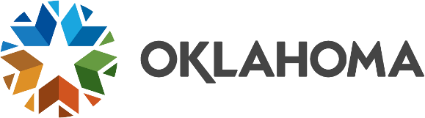 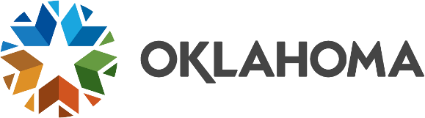 This addendum forms a part of the contract document and modifies the original documents as noted below.  Please acknowledge receipt of this addendum in the space provided on the applicable form(s).  Failure to do so may cause the submission to be disqualified. DATE OF ISSUE made as of Friday, June 7, 2024.  PROJECT: ADDENDUM NUMBER: 	Two (02) 		                              3089056745 	 	 	(CAP Project Number) 	 (Solicitation Number) 	 	TO ALL THOSE OF CONCERN:  	Property Room Floor Replacement Tahlequah	 	 	 	(CAP Project Name) ALL OTHER DOCUMENTS, SPECIFICATIONS AND DRAWINGS ARE TO REMAIN THE SAME AND INTACT. This Addendum consists of one (1) 8.5x11 sheet and addresses the following: Item 1: The Mandatory Pre-Bid Conference restriction has been removed and is now a Non-Mandatory Walk Through that must be conducted by close of business Thursday, June 20, 2024.  Please contact JD Lindstrom; (918) 456-0653 or (918) 871-4617 to schedule an appointment for this walk through.  Any questions on this project must be emailed to Jerry Tate jerry.tate@osbi.ok.gov by noon (12:00 PM) on Thursday, June 27, 2024.  Bid closing has been extended to Tuesday, July 9, 2024 at 2:00 PM._________________________________________Acknowledgement (Signature)CAP FORM D404 (06/2020) 	ADDENDUM - PAGE 1 OF 1  